АДМИНИСТРАЦИЯ СПАССКОГО СЕЛЬСОВЕТА САРАКТАШСКОГО РАЙОНА ОРЕНБУРГСКОЙ ОБЛАСТИП О С Т А Н О В Л Е Н И Е_________________________________________________________________________________________________________14.11.2023 				с. Спасское		                                           69-пПрогноз основных характеристик бюджетаМО Спасский сельсовет на 2024 год и на плановый период 2025 -  2026 годов.В соответствии со статьей 184.2 Бюджетного кодекса Российской Федерации:Утвердить прогноз основных характеристик бюджета муниципального образования Спасского сельсовета на 2024 год и на плановый период 2025 - 2026 годов, согласно приложения № 1 к настоящему постановлению.2. Контроль за исполнением настоящего постановления оставляю за собой.3. Постановление вступает в силу со дня его обнародования, подлежит размещению на официальном сайте муниципального образования Спасский сельсовет.Глава Спасского сельсовета                                       А.М.ГубанковРазослано: прокуратуре района, администрации сельсовета, финансовый отдел района, официальный сайт, в делоПриложение № 1к постановлению администрации Спасского сельсовета от 14.11.2023г. № 69-п Прогноз основных характеристик бюджета муниципального образования Спасского сельсовета на 2024 год и на плановый период 2025 – 2026 годов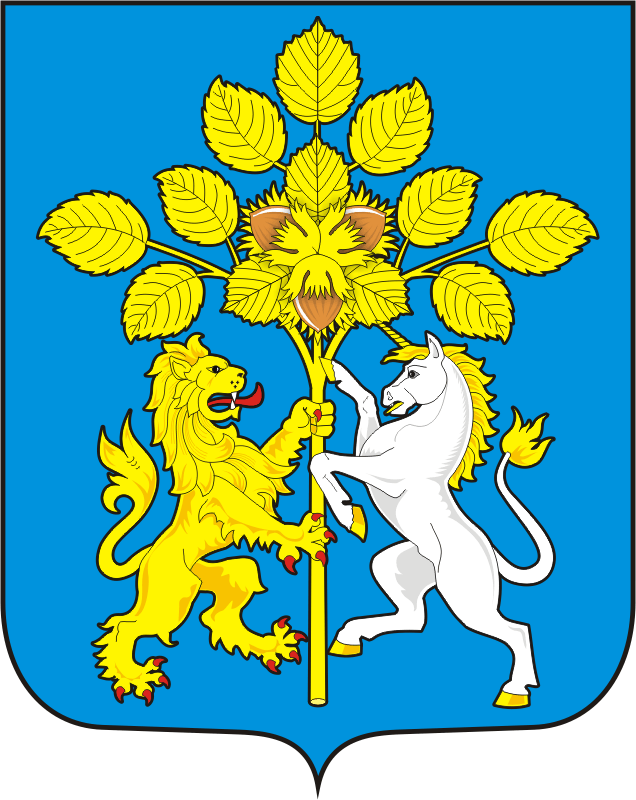 Показатели2023 год (тыс. руб.) - уточненный2024 год (тыс.руб.)2025 год (тыс.руб.)2026 год (тыс.руб.)12345Собственные доходы в том числе:2353,02716,02775,02836,0Налог на доходы физических лиц323,0446,0465,0485,0Акцизы по подакцизным товарам (продукции), производимым на территории Российской Федерации878,01028,01051,01091,0Налоги на имущество136,098,098,098,0Государственная пошлина0000Налог, взимаемый в связи с применением УСН58,0210,0210,0210,0Единый сельскохозяйственный налог02,02,02,0Земельный налог с организаций78,077,077,078,0Земельный налог с физических лиц648,0855,0872,0872,0Доходы от использования имущества, находящегося в муниципальной собственности178,0000Безвозмездные перечисления 4743,14617,83869,63956,7Всего доходы7096,17033,86644,66792,7Всего расходы8023,67033,86644,66792,7Дефицит (-), профицит (+)-927,50,000,000,00